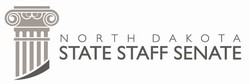 The North Dakota State Staff Senate met on February 14, 2022, via MS Teams. Call to orderThe meeting was called to order at 2:35pm CT on February 14, 2022, by ND State Staff Senate Vice President Heather Bolstad.  Roll call Bismarck State College (BSC):  Ronette MartinCore Technology Services/NDUS(CTS/NDUS):  Ramona Breuer, Devin McCallDakota College Bottineau (DCB):  Heidi Hauf, JaLee Lynnes, Carissa PollmanDickinson State University (DSU):  Laura Fetting, Samantha WohletzLake Region State College (LRSC):  Andy WakefordMayville State University (MaSU):  Teresa Agnes, Heather BolstadMinot State University (MiSU): Michael Linnell, Mindy RudnickNorth Dakota State College of Science (NDSCS): Mindi Bessler, Kassie DumontNorth Dakota State University (NDSU):  Al Bernardo, Kay HopkinsUniversity of North Dakota (UND):  Paula Cox, Brian SchillValley City State University (VCSU): (Absent)Williston State College (WSC): (Absent)NDUS Representative: (Absent)HRC Representative (MiSU): Michael Linnell  HRC Liaison:  (Absent)SBHE Representative (BSC):  Retha MatternApproval of AgendaA motion to approve the agenda was made by Michael Linnell (MiSU) and seconded by Kay Hopkins (NDSU).  Following a vote, motion carried, agenda approved as is.  Approval of Minutes A motion to approve the minutes was made by Michael Linnell (MiSU) and seconded by Al Bernardo (NDSU).  Following a vote, motion carried, minutes approved as is.   ReportsCampus Updates –   Submit updates to the website by February 18th.  SBHE Staff Advisor Report – Retha Mattern (BSC) reported that the State Board of Higher Education (SBHE) met January 27th.  Items discussed were looking at a contract with a vendor to do a salary study with the Presidents, Presidential search updates, and a COVID update.  The next SBHE meeting is scheduled for February 23rd.  The agenda will be available at https://ndus.edu/sbhe-overview/agendas-minutes-videos/.  HRC – Laura Fetting (DSU) reported that the HRC met on February 1st.  Items discussed were policy updates, e Performance, and PeopleSoft updates. Business Agenda –Taskforce Chair UpdatesLegislative – Andy Wakeford reported that the Interim Higher Education Committee has a meeting on February 15-16.  Tuition Waiver – Brian Schill reported that the committee will be working with the data that has been received and preparing to share with the SBHE. SBHE Staff Advisor – Kay Hopkins (NDSU) nominated Michael Linnell (MiSU), JaLee Lynnes (DCB) seconded.  Andy Wakeford (LRSC) made a motion to cease nominations and cast a unanimous ballot to elect Michael, Heidi Hauf (DCB) seconded.  Motion carried.Al Bernardo (NDSSU) – Competitive wage discussion/HR’s way of determining market value. – Requested insight on how this is determined on campuses.  Most institutions use CUPA data to determine market value.  It was noted that it may be a good idea to look at this from the perspective of knowing what data is being used and how we can analyze that data before any asks are made and to look at turnover data over the last year vs. 5 years ago – this will be discussed at the next meeting. Rescheduling March Meeting – April will be unable to attend the March meeting.  Options would be to reschedule or have another senator preside over the meeting. After discussion, a decision was made to reschedule the meeting.  April will send a message with a rescheduled date. Open Discussion – Andy Wakeford (LRSC) – asked how campuses handle closures and notifications – should campuses allow individuals to be able to opt out of these notifications.  Discussion was held. Cassie Dumont (NDSCS) – asked about sizes of staff senates across campuses.  Heather Bolstad (MaSU) – Discussion about active shooter drills on campuses. Future MeetingsThe next meeting will be held on TBD, from 2:30-4:00pm CST.  Send agenda items to President April Helgaas (NDSU). AdjournmentThe meeting adjourned at 4:00pm CST.Respectfully submitted,Laura Fetting (DSU)NDSSS Secretary 2021-22